On Havana Analytics: May 14th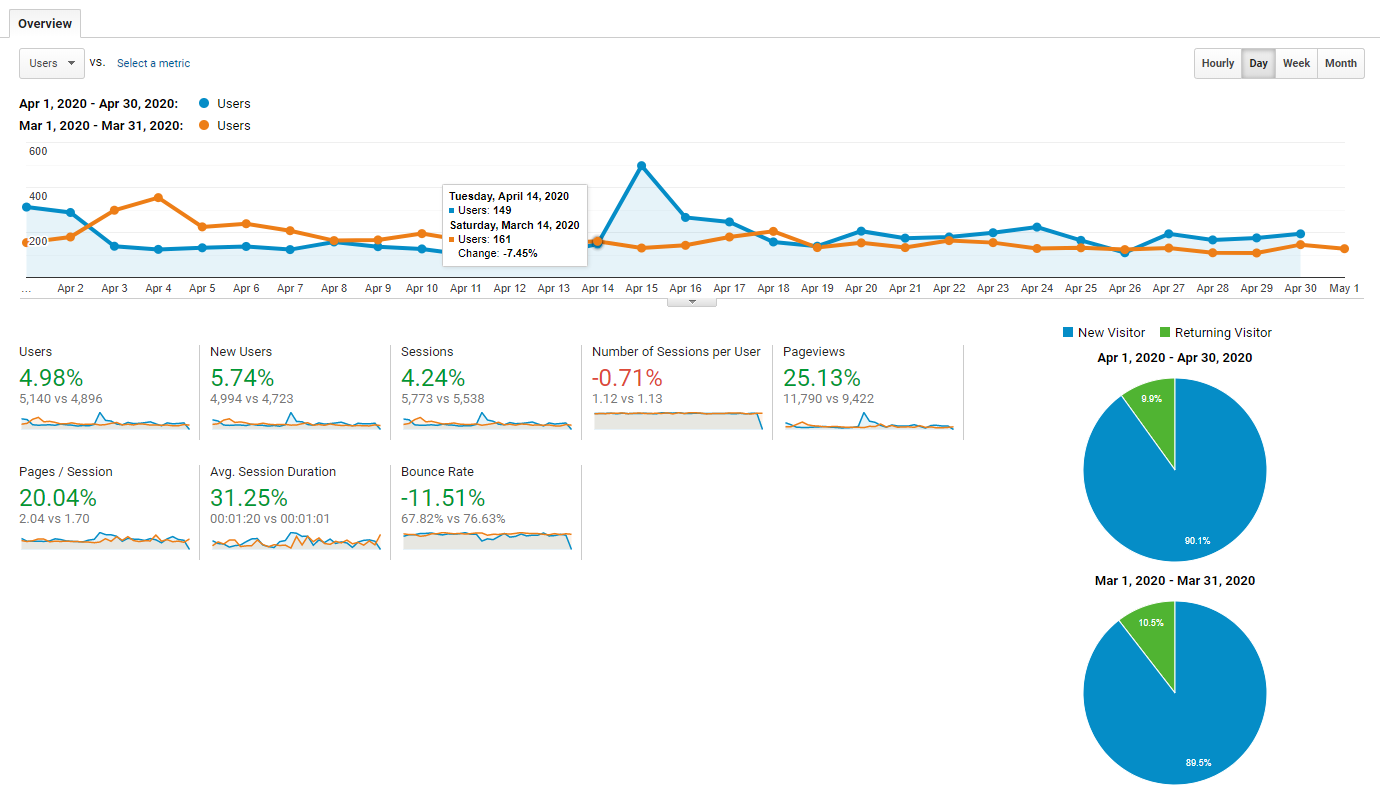 April AnalyticsTraffic in April up 4.24% (vs March)Organic traffic in April up 0.25% (vs March)Organic traffic = 70.24% of trafficNotable:Direct traffic up 22.86% over March (23.89% of traffic). Was 20% in March.Referral traffic up 26.88% but only 2.28% of trafficSocial traffic down 9.36% but only 3.56% of traffic2 Visitors from Email (perhaps just not using UTM codes or getting counted as direct or referral)Top Pages:HomeCOVID Business Closures (up 214%)Aurora Restaurants (up 394%)Eat On Havana 2020 (up 231%)Business Directory (up 91%)Over previous yearTraffic up 0.45%Organic search traffic up 40.42% over previous yearENews – Sent May 2Deliverable List Size: 4,327May eNews16% open rate (Down from 23% in April)40.55% click rate (up from 33.2% in April) with a CTR of 6.4% click through rate (down from 7.7% in April)6 unsubscribes0 Spam reportsTop clicks:Eat on Havana (69)Homepage (65)COVID Business Closures and Adjusted Hours (55)Take Out Delivery (42)COVID Resources Question = 1 EntryRestaurant Week Entries = 300 to dateSmall Business Giveaway = 152 to date